Prince of Wales Secondary Library T h e    C. R. A. A. P.    T e s t 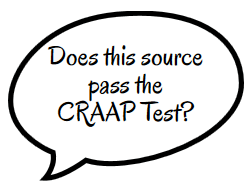 Criteria Evaluation 1 2 3 4 Currency When was the information published/posted? Is there a copyright?  Has the information been updated/revised? There is no indication of when the site was created or revised. This is an older site, and it has no date of revision or update. This site was created /updated approximately three years ago. Created / updated in the last few years.  Sources referenced are current.  Information is corroborated. Reliability Does the site’s creator provide links, or are they broken? Can you corroborate or cross-check the information? There are no links to sources, or a works cited.  Links are broken. It is difficult to corroborate the validity of the information.  There are no useful links. There are links to sources outside this site. There are links to sources, or a works cited list.  Information is corroborated with other sources. Authority Who is responsible for the site’s information? Is an author’s name provided? What makes the creator/author a credible expert? What is the domain? i.e.   .edu   .com   .org  .gov   .net The author/ creator is a student, or he/she has an extreme agenda.  There are errors throughout this site indicating a lack of expertise. There is a clear bias to this site.  It has an agenda, or it is just trying to sell you something.  Is has a domain extension of .com or .co, for example.  The site is a known business or government department. This site is associated with a known professional organization, museum, or university.  It is updated and maintained by faculty with credentials.  Objective. Accuracy Can you verify this information with another source? Did the author provide evidence for the information (like, is there a list of sources?). I cannot verify this site’s information.  The site’s evidence is unsupported.  The content is questionable. Some ideas seem reasonable but there may be bias.  The tone is not objective.  There are errors. Information on this site comes from a corporation or business. Information is factual and corroborated.  I can verify this information with other sources.  There appears to be no bias. Purpose What is the purpose of this site?  Is it to inform, sell something, entertain us?  Teach us? Is the point of view objective and unbiased? Are there political, religious, or personal biases? This site is too personal, or too biased.  There may be too much advertising that distracts from information provided. This site’s purpose is to promote something.  There is some factual information, but its focus is to sell or persuade. Provides some factual information.  Perhaps its purpose is to entertain or to provide humor.  It has a clear bias, perhaps with plenty of advertising. The information on this site is factual, balanced, and without bias.  Its purpose is to promote truth and inform the public about important ideas. 